31.01.2019г. №2РОССИЙСКАЯ ФЕДЕРАЦИЯ
 ИРКУТСКАЯ ОБЛАСТЬ
 ЖИГАЛОВСКИЙ РАЙОНАДМИНИСТРАЦИЯПЕТРОВСКОГО МУНИЦИПАЛЬНОГООБРАЗОВАНИЯПОСТАНОВЛЕНИЕОБ УТВЕРЖДЕНИИ ГАРАНТИРОВАННОГО ПЕРЕЧНЯ УСЛУГ, ОКАЗЫВАЕМЫХ СПЕЦИАЛИЗИРОВАННЫМИ СЛУЖБАМИ ПО ПОГРЕБЕНИЮ         Руководствуясь ст.14 Федерального закона  № 131-ФЗ от 06.10.2003г. «Об общих принципах организации местного самоуправления в Российской Федерации», Федеральным законом от 12.01.1996г. № 8-ФЗ «О погребении и похоронном деле», ст.6 Устава Петровского муниципального образованияПОСТАНОВЛЯЮ:1.Установить стоимость услуг, оказываемых специализированными службами по вопросам похоронного дела согласно гарантированному перечню услуг по погребению в соответствии со ст. 9 Федерального закона от 12.01.1996г. № 8-ФЗ «О погребении и похоронном деле», близким родственникам, иным родственникам, законному представителю или иному лицу, взявшему на обязанность осуществить погребение, согласно приложению № 1.2.Установить стоимость услуг, оказываемых специализированными службами по вопросам похоронного дела в соответствии со ст. 12 Федерального закона от 12.01.1996г. № 8-ФЗ «О погребении и похоронном деле», при отсутствии супруга, близких родственников, иных родственников либо законного представителя умершего или при невозможности осуществить ими погребение, погребение умершего на дому, на улице или в ином месте после установления органами внутренних дел его личности, согласно приложению № 2.3.Считать утратившим силу постановление №68 от 10.12.2018г. «Об утверждении стоимости услуг, оказываемых специализированными службами по похоронному делу» с 1 февраля 2019г.4.Настоящее постановление подлежит официальному опубликованию в информационном листе «Петровский вестник» и на сайте администрации.5.Настоящее постановление вступает в силу с 1 февраля 2019 года.6.Контроль за исполнением настоящего постановления оставляю за собой. 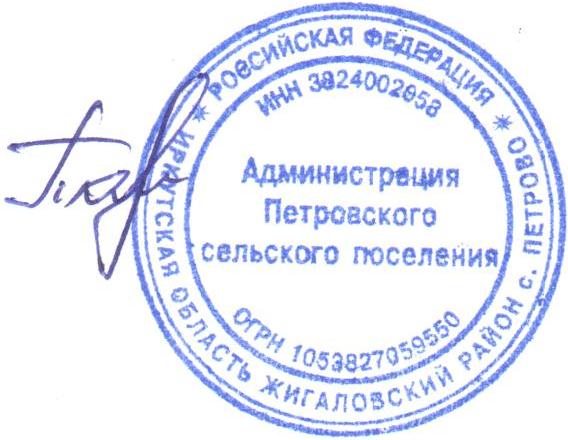 Глава Петровского сельского поселения                                        Т.Н. ТарасоваПриложение № 1                                                                                     к постановлению главы Петровского                                                   сельского поселения                                                 от 31.01.2019г.№2Стоимость гарантированного перечня услуг, оказываемых специализированной службой по вопросам похоронного дела                                                          Приложение № 2                                                                                            к постановлению главы Петровского                                                             сельского поселения                                                 от 31.01.2019г. №2Стоимость гарантированного перечня услуг, оказываемых специализированной службой по вопросам похоронного дела№Перечень услугСтоимость1.Оформление документов необходимых для погребения533,542.Предоставление и доставка гроба и других предметов, необходимых для погребения2774,223.Перевозка тела (останков) умершего на кладбище 755,394.Копка могил, погребение 3072,61Стоимость услуг всего7135,76№Перечень услугСтоимость1.Оформление документов необходимых для погребения533,542.Предоставление гроба 2453,683.Перевозка умершего на кладбище755,394.Копка могил, погребение 3072,615.Облачение тела320,54Стоимость услуг всего7135,76